WESTERN REGIONAL PARTNERSHIPMonthly UpdateMarch 2024 UpdatesWRP sends out monthly updates on agency efforts relevant to the WRP Mission.  This includes publicly available information from WRP Partners and agency news releases, etc. to assist in creating greater awareness of current WRP Partner actions.  If you have any updates you would like to share, please email that information to amyduffy@westernregionalpartnership.org.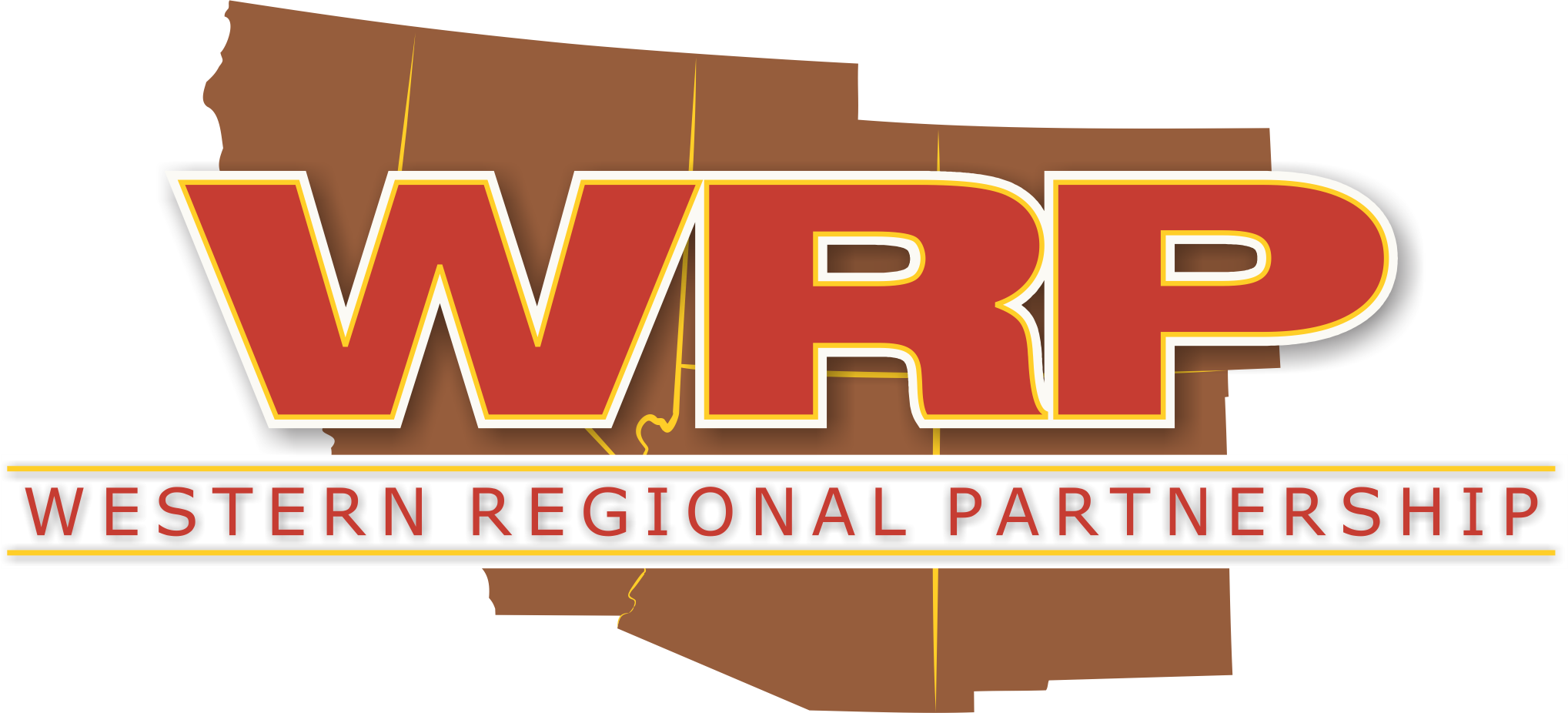 WRP Tribal Engagement Committee (TEC) MeetingYou are invited to participate in the WRP Tribal Engagement Committee call on Friday, April 12th. (Not our normal schedule – we combined March and April). This call will begin at 10:00 am Pacific. The Featured Presentation: Congressional Charter Signing for the National American Indian Veterans Ceremony held in Washington, D.C. by Frank Ramirez, National Director, National American Indians Veterans Inc. Please click here to RSVP.WRP PriorityWRP 2023-2024 Priority is “Enhancing Resilience to Avoid Cascading Disaster.” Per the survey results, and WRP SC actions, the 2023/2024 Deep-Dives in support of WRP Priority “Enhancing Resilience to Avoid Cascading Disaster” are:Water Security/Resilience Wildland Fire (response/ prevention)Aviation/Airspace NeedsPlease contact amyduffy@westernregionalpartnership.org for more information.WRP Principals’ MeetingThe 2024 WRP Principals’ Meeting will take place in Colorado on May 1-2.  WRP Principals’ Meeting provides an opportunity to learn more about issues impacting the region and to network with other senior policy-level colleagues representing states, federal and tribal government. Together, WRP Principals will develop strategies and actions for addressing identified issues and priorities over the next year.EnergyFederal UpdatesU.S. Securities and Exchange Commission has passed a final rule on emissions-reporting obligations.FERCMarch Highlights | FERC insight | Volume 3 Presentation & Report 2023 State of the MarketsFERC, NARUC Establish Federal-State Current Issues   CollaborativeFERC Affirms Generator Interconnection Rule, Acts on Compliance Filings DOETotal Energy Monthly DataElectric Power Monthly$6B for decarbonization projects$22 Million Invested to Improve Siting and Permitting for Large-Scale Renewable Energy and Energy StorageNew Wind Resource Database Helps Identify Optimal Wind Energy Sites$44 Million to Advance a Reliable, Clean Electric GridUS power use to reach record highs in 2024 and 2025DOE Unveils Roadmap for the Next Generation of Geothermal PowerPathways to Commercial Liftoff report on the potential of next-generation geothermal power to transform the U.S. energy landscape. “Pathways to Commercial Liftoff: Next-Generation Geothermal Power,” marks the ninth installment in the Liftoff series which launched in March 2023. DOE 2023 Billion-Ton Report (BT23) shows that the U.S. could sustainably triple its production of biomass to more than 1 billion tons per year.United States produces more crude oil than any country, everFunding Opportunity: Funding to Develop Solar and Wind Transmission Interconnection Tools. Learn more and submit concept papers by April 17, 2024				DOI-BLMPublic Invited to Comment on Star Range Solar Development Project89 FR 18963 - Notice of Availability of the Draft Resource Management Plan Amendment and Environmental Impact states with greater sage-grouse (GRSG) habitat EPA$120 million awarded through the Rural Energy for America Program to 541 projects spanning 44 states. Several bioenergy projects are among those selected to receive funding. State UpdatesCaliforniaCalifornians already pay sky-high pump prices. It might get much worse.Tribal Updates$72 Million to Electrify Homes Across Indian Country with Clean EnergyLet there be light! Solar panels to provide electricity for rural Navajo familiesRecording Available: Pre-Application Workshop - GFO-23-402 - Geothermal Grant and Loan Program (California Native American Tribes)Taos Pueblo, Kit Carson Electric Cooperative (KCEC) and International Center for Appropriate and Sustainable Technology (ICAST) Awarded $10 Million Match from the United States Department of Energy Office of Clean Energy DemonstrationsDepartment of Energy Secretary Calls on Tribes to Move Towards Cleaner Energy 'On stolen land': Tribes fight clean-energy projectsFunding Opportunity: DOE Clean Energy Technology Deployment on Tribal Lands – 2024 (DE-FOA-0003298)  FOA has doubled, increasing from $25 million to $50 million. Due: May 30. 2024 Regional UpdatesWith energy demand surging, utilities fall back on their old standby: Fossil fuels.Amid record high energy demand, America is running out of electricityIntegrating Advanced Conductors into Existing Transmission LinesUS carbon pipeline company pledges no oil recovery, but Bakken drillers want itAllowing more juice to flow through power lines could hasten clean energy projectsRenewable Energy Wildlife Research Fund Announces 2024 ProjectsSolar hits a renewable energy milestone not seen since WWII How Clean Energy Tax Breaks Could Fuel a US Wood Burning Boom SunZia:SunZia Transmission Project sparks legal dispute over sacred sites preservation Native Americans, conservationists take SunZia to court‘On stolen land’: Tribes fight clean-energy projects backed by BidenNatural ResourcesFederal UpdatesThe National Marine Fisheries Service and the U.S. Fish and Wildlife Service have released three final rules related to implementation of the Endangered Species Act. The Sentinel Landscapes Partnership announced the 2023 Sentinel Landscapes Accomplishments Report Report showcasing how USDA, DOD, DOI, and their on-the-ground partners collaborate to solve complex land-use challenges, combining resources and aligning funding across the 13 sentinel landscapes. DOI$30 Million for Water Savings in the Upper Colorado River BasinAdministration Finalizes Rules to Strengthen Protection and Recovery of Threatened and Endangered Species and Their HabitatsNew Investments to Create Public Parks, Expand Recreation Opportunities, and Restore Outdoor Ecosystems$35 Million for Small Storage Projects in California and UtahNearly $12 Million to Protect and Restore Western Wildlife Habitats and Migration CorridorsProgress to Address Legacy Pollution, Advance Drought Resilience in California Major Milestone to Protect Short-Term Stability of Colorado River Basin$119 Million Available for Locally Led Conservation Projects$195 Million for America’s National Parks  DOI-BLMBLM, USDA Forest Service invite input on Bears Ears National Monument draft planBLM proposes stronger greater sage-grouse conservation plans Nearly $12 Million to Protect and Restore Western Wildlife Habitats and Migration Corridors BLM ramps up conservation focus on public landsDOI-Bureau of Reclamation$5 Million to Improve the Safety of Two Western Dams$35 Million for Small Storage Projects in California and UtahFinal Supplemental Environmental Impact Statement for Near-Term Colorado River OperationsMajor Milestone to Protect Short-Term Stability of Colorado River Basin$30 Million for Water Savings in the Upper Colorado River BasinFederal officials: Colorado River Basin reservoirs will not reach critically low levels—for nowSouthwest and Mountain states offer competing Colorado River plansColorado River basin states pitch two alternative plansColorado River states offer competing proposals for managing waterBureau of Reclamation announces new water conservation agreementsDOI-USFWSRevisions Strengthen Endangered Species ActContinued Decline of Wetlands Documented in New U.S. Fish and Wildlife Service Report EPA24 states sue EPA over air pollution limitFunding Opportunity:  $2 billion Environmental and Climate Justice Community Change Grant Program: Grants to fund community-driven projects that address climate challenges and reduce pollution while strengthening communities through thoughtful implementation. Track I funding large projects ($10-20 million) and Track II funding engagement ($1-3 million). Due November 21NPSFunding Opportunity:   $40 million in funding from unobligated Land and Water Conservation Fund (LWCF) State and Local Assistance Program balances as a potential match for REPI Program funding to support projects that will provide outdoor recreation opportunities to military families and the public while also promoting military readiness and resilience. Due July 12, 2024. USDAFunding Opportunity: $145M from Investing in America agenda to help landowners access climate markets. $116 million from the funds being announced is for 20 Forest Landowner Support projects to provide equitable access to these emerging markets. Proposals for projects under $2 million will continue to be accepted on a rolling basis through August.USFSCoconino County Flood Control District, Coconino National Forest to collaborate on forest restoration plan for Upper Rio De Flag WatershedFunding Opportunity: 2024 Request for Proposals for the Inflation Reduction Act funded portion of the Forest Legacy Program. Due May 20, 2024. State UpdatesArizonaGovernor Signs Bill to Extend Douglas AMA Water Right Deadline, Appoints Groundwater Users Advisory CouncilTop Republicans and the AZ Chamber of Commerce are suing the EPA over new pollution rulesArizona's drought turns 30 this year. 'Toilet to tap' may be one way to help ease the water crisisSnowpack expected to help Arizona water supplies this year Funding Opportunity: The Arizona Department of Environmental Quality (ADEQ) is now accepting applications for the 604(b) Surface Water Improvement Grant for State Fiscal Year 2025. Learn more. Send completed application to rowe.julia@azdeq.gov by July 15, 2024CaliforniaA new guide from DWR offers information that supports the development of self-funding streams for plans to implement the Sustainability Groundwater Management Act (SGMA).A total of $50 million in grants has been awarded to 15 projects that support an array of habitat restoration projects. The funding supports California’s Salmon Strategy for a Hotter, Drier Future.California State Parks is awarding grants to enhance wildlife habitats. 19 local projects have been chosen to receive a total of $6.7 million.California’s greenhouse gas emissions plunged amidst pandemic restrictions, but climate gains may not holdDWR releases groundwater well permitting reportThe State Water Project has released its five-year risk-informed strategic plan. “Elevate to ‘28” reflects a work plan to better serve the people and environment of California.  Funding Opportunities:Federal grants totaling $40 million are available for outdoor recreation projects near military bases. The funding is for projects that increase resilience to climate change through recreation. One-page concept letters must be delivered to the federal Land and Water Conservation Fund Due April 15.Applications are being accepted for State grants that help local public entities enhance safety on California’s waterways and protect them from abandoned and unwanted vessels. A total of $4.25 million in funding is available through two California State Parks programs: Boating Safety and Enforcement Equipment, and Surrendered and Abandoned Vessel Exchange. Due April 30.ColoradoGovernor Polis and Colorado Parks and Wildlife Announce New State Wildlife Area at Collard RanchColorado air quality bills call for summer fracking pause, 'repeat violator' crackdownPolis Administration Statement on BLM’s Greater Sage Grouse Conservation and Management Draft Plan New MexicoFunding Opportunity: Share with Wildlife program in the New Mexico Department of Game and Fish released the Call for Project Information for Fiscal Year 2025; available here. All Offerors planning to submit proposals for habitat or research projects MUST contact karenh.gaines@dgf.nm.gov by 4:00 p.m. MDT May 10 to discuss their proposals and be referred to the appropriate personnel for further technical support and guidance as needed.  SCOTUS hears arguments in Rio Grande water case Tribal UpdatesInterior Department Finalizes Rule to Reduce Oil and Gas Waste on Public and Tribal Lands$120 Million to Enhance Climate Resilience in Tribal CommunitiesUSDA Tribal Barriers Removed: Progress Update Spring 2024This Month’s Superfund Listing of Abandoned Uranium Mines in the Navajo Nation’s Lukachukai Mountains Is a First Step Toward Cleaning Them UpTribes demand equal status in negotiating Colorado River managementCalifornia tribe that lost 90% of land during Gold Rush to get site to serve as gateway to redwoodsGila River Indian Community rejects states’ plan for Colorado, works with fedsTribes get water and power from federal fundingNavajo nation settles tribal rights for Colorado River Regional UpdatesNew comprehensive freshwater analysisColorado River uses fully mapped out for the first time The National Wildlife Federation’s Nature-based Solutions Funding Database includes 86 federal grant programs for communities interested in pursuing federal funding and/or technical assistance for nature-based solutions.Advocates travel to D.C. to push for additional protections for the Gila RiverGreens ask Haaland to nix solar project to save tortoises. The solar farm is proposed to be built on federal land in the Nevada desert.Water managers prepare for low spring runoffUAE President launches $150 million XPrize to tackle global water scarcityNEPA Reform Long Overdue Say Western Tribes, Ranchers, And Local Governments Funding Opportunity:  The Network for Landscape Conservation announced the 2024 Request for Proposals for the Catalyst Fund. Proposals are due April 26, 2024. WestFASTWestFAST Newsletter:  World Water Day: How the USGS is Using Imagery as Data for Water Science; Biden-Harris Administration Announces Major Milestone to Protect Short-Term Stability of Colorado River Basin; NASA Data Shows How Drought Changes Wildfire Recovery in the West; Continued Decline of Wetlands Documented in New U.S. Fish and Wildlife Service Report; and more.WRRCWRRC Water Webinar: World Water Day Reflections Video and Presentation Now OnlineThe Coconino County Water Factsheet is now available.The WRRC's 2024 Annual Conference was a successWRRC Weekly Wave – March 29, 2024WRRC Weekly Wave – March 22, 2024WRRC Weekly Wave – March 15, 2024WRRC Weekly Wave – March 8, 2024WSWCWestern States Water Newsletter - March 15, 2024Western States Water Newsletter - February 23, 2024Military Readiness, Homeland Security, Disaster Preparedness and Aviation         Military ReadinessDOD	DOD officially establishes new cyber policy office National Guard wish list would restore fighters cut from FY25 budgetSentinel flight test delayed more than 2 years Reps. Wittman, Ryan Launch Defense Modernization CaucusDeputy Secretary of Defense Kathleen Hicks Remarks and Fireside Chat at the 2024 National Security Innovation Base SummitA-10 retirements, Navy cuts and barracks investment in new Pentagon budget Pentagon may build a second track for hypersonic ground testing Pentagon seeks $14.5 billion for cyber spending including zero trust Pentagon unveils $850 billion budget request amid spending uncertainty 2025 budget: 4.5% pay raise, shift of troops from active to reserve DOD Budget Request Includes 4.5% Pay Raise, Boosts ‘Resilient Communities’Department of Defense Releases the President's Fiscal Year 2025 Defense BudgetThe Pentagon’s Plan for More Ambitious, Affordable Jet Fighters: AI Pilots10th Mountain soldiers honor legendary WWII predecessors by skiing 24 miles in their tracksArmy, Marine Corps ping industry for more counter-drone techREPIThe REPI Program awarded REPI Challenge funds for 17 projects benefiting 22 installations and many nearby communities. DOD contributed $23 million to the projects, with more than $36 million in additional funding from REPI partners. REPI Webinars:April 17, 2024: 2024 REPI Report to Congress July 24, 2024: 2024 Designation Cycle Sentinel Landscapes SpotlightOctober 9, 2024: AICUZ and REPI Partnerships for Enhanced Land Protection December 11, 2024: Navigating Military Readiness Through Responsible Project ExecutionOLDCCFY24 Defense Community Infrastructure Program Notice of Funding: The Office of Local Defense Community Cooperation will host an informational webinar at 3 p.m. EDT on April 18, 2024. Complete proposals must be submitted through Grants.gov by June 17.DCIP Now Accepting Project ProposalsUSAFNew Air Force combat wings could deploy in 2 yearsUS Air Force wish list asks for spare parts, but no more fightersThe Air Force wants more money for reorganization, according to new budget documentsAir Force to establish new squadron at Beale AFBCongress wants US Air Force to better explain reorganization plans Luke AFB leadership attends Arizona Commander’s SummitAir Force wants to send historic number of A-10s to the Boneyard in 2025F-35 upgrade delays prompt US Air Force to scale back jet purchases US Air Force budget request leans toward R&D, trims fighter purchases Air Force plans for more flying, flat workforce in 2025USAF: Let’s cut older aircraft to fund newer weaponsAcquisition boss: Spending caps forced USAF to trim 2025 budget requestHere’s how the Air Force’s new task forces will reshape deployments  ArmyUS Army refreshes competition for short-range laser Army announces plan to help spread commercial drones across infantry units Defense officials tease new commercial space strategies US Army’s fresh look at watercraft includes unmanned options Army artillery needs more range, mobility and autonomy, study finds US Army’s new all-domain sensing team to wrangle sensor architectureArmy puts drones front and center in unfunded wishlist Preparing for electronic warfare is the Army’s top cyber priority in 2024Army’s Yuma Test Center acquires new robots for ammunition recovery and disposal Army, CENTCOM ask Congress for spending jump for counter-drone mission Special operations seeing growing demand amid planned cuts: commander Army aims to equip a division with hand-held counter-drone gear Planning big boost to Pacific operations next year with more training, deployments and equipmentUS Army faces flat FY25 budget as personnel costs riseUS Army’s air defense modernization boss on missiles, machine learning Soldiers need abundant, cheap drones for training to adapt tactics, report arguesUS Army to stand up cross-functional team for deep sensing Targeting time shrinks from minutes to seconds in Army experiment NavyUS Navy preps hypersonic weapon test this spring, with Army watchingNavy to test microwave anti-drone weapon at sea in 2026 Navy projects fleet will expand to nearly 400 shipsNavy delays next-generation submarine start to early 2040sInside the Navy’s marine mammal programNavy postpones several modernization programs to pay for operations Navy’s 2025 budget proposal slows future attack sub, fighter jet purchases to focus on warfighting nowNavy’s surface readiness groups expand waterfront influence  USMCLogistics Modernization Figures in Marine Corps' FutureMarines trade slow ships for drones and supply caches as they prep for modern warfareMarines expect ‘big year’ for drone, ship and logistics testingMarine Corps is reviving a light attack helicopter unit it cut in 2022Marines see progress with drones, despite flat budgetsMarine Corps hands lawmakers $2.4 billion service ‘wishlist’ for next year Marines see progress with drones, despite flat budgets Video - MCAS Yuma Airshow 2024What we now know about the Marine Corps’ plans for Medium Landing Ship Marine Corps budget would add range, lethality to Force Design tools Marine Corps budget proposal seeks $53.7 billion for modernization efforts, housing improvementsMarine Corps seeks anti-drone tool to defend bases Space ForceLearning to win the electromagnetic ‘chess game’ with this Space Force aggressor squadronWhat is the Space Force’s new Futures Command? Saltzman pushes need for ‘actionable’ space domain awarenessSpace Force sends Congress $1 billion list of unfunded projects Space Command seeks $1.2 billion to counter threats in orbit Space Force budget holding steady amid Pentagon’s fiscal constraintsOrbital service stations lead new tech efforts in the 2025 Space Force budget proposal Space Force eyes expanded network of ‘neighborhood watch’ satellites Inaugural Red Skies exercise boosts orbital warfare readiness Space Force reimagines training, operations as conflicts intensify Homeland Security / Disaster PreparednessAnnual Threat Assessment report of the U.S. Intelligence Community - which identified water, climate, and environment as risks that could inflame conflict, causing social and political instability.FEMAFEMA Updates National Flood Insurance Program Manual FEMA Receives Another Record-Setting Request for Resilience Funding Totaling $8 Billion FEMA received 1,657 subapplications from state, local, tribal and territorial governments totaling nearly $8 billion requesting funding through the Building Resilient Infrastructure and Communities and Flood Mitigation Assistance programs. In this fiscal cycle FEMA made available a total of $1.8 billion for these two grants, a large portion of which came from the Bipartisan Infrastructure Law.Funding Opportunity: Seeking Applications for $36 Million in Grants to Strengthen Community Resilience Through Fire Prevention ProgramsCyberReadout from state convening to discuss cybersecurity and the water sector New White House policy mandates safeguards for federal AI useCISA's proposed framework for cyber incident reporting rules includes subpoena powerStates warned of 'recent and ongoing' cyber threats to critical infrastructure State DMVs hit by nationwide system outage“Disabling cyberattacks are striking water and wastewater systems throughout the United States,” the national security advisor and the head of the EPA told the nation’s governors in a Monday letter. “These attacks have the potential to disrupt the critical lifeline of clean and safe drinking water, as well as impose significant costs on affected communities.”Why America needs interoperable, ever-evolving cyber defenseAs cyber grant program hits the halfway mark, feds laud states' progress DHS unveils new AI roadmap DIsasterThe State of State Natural Disaster Management WildfirePrescribed Fire to Improve Wildlife HabitatWGA submits policy recommendations for wildfire management to the Senate Committee on Homeland Security Committee and Governmental AffairsWGA expresses appreciation for the Senate Energy Committee’s examination of the Wildland Fire Mitigation and Management Commission’s report to CongressBeavers can help stop California wildfires, research showsMajor progress in effort to protect CA giant sequoias from megafiresCoconino County approves $7M for wildfire preventionSurvey about the forest and wood products sectorJoint Fire Science Program (JFSP) Update: We have transitioned to a new database where researchers can continue to manage their projects, and interested individuals and teams can submit future proposals later this year“It feels impossible to stay”: The U.S. needs wildland firefighters more than ever, but the federal government is losing themWildfires are becoming night owls — and that’s a big problemReport: Forest Pests, Wildfire Concerns Persist Despite Milder Conditions in 2023Wildfire Disasters: Opportunities to Improve Federal Response, Recovery, and Mitigation Efforts Statement of Christopher P Currie, Director, Homeland Security and Justice, GAO-24-107382, March 14Invasive species use wildfire and drought as an opening to move inAmount of US land burning in wildfires increasingPartnering to build a more competitive, sustainable global wood industryFunding Opportunity: Assistance to Firefighters, Fire Prevention and Safety Due: April 12, 2024 FY 23 SAFER funding noticeFY 23 FP&S funding noticeARIZONA State officials warn of potentially 'explosive' wildfires this summerCALIFORNIA Extreme wildfires take a toll on California wildlife AviationSpace operations likely to be shaped by sustainable emerging tech, report saysColorado startup's supersonic plane flies for the first timeDOE: Biofuel can meet 100% of aviation demand by 2050Stratolaunch conducts first powered flight of new hypersonic vehicle Link 16, laser comms, ‘at least one’ more launch: 2024 heats up for SDA Drones giving California responders a heads-upFAA$110 Million Announced to Improve Safety and Efficiency at 71 AirportsFAA Ends Discretionary Enforcement Policy on Drone Remote IdentificationAUVSI and Commercial Drone Alliance Release Guidance on FAA UAS Remote Identification RuleFAA Ends Discretionary Enforcement Policy on Drone Remote Identification. Pilots who operate drones that are required to be registered must comply with the Remote ID Rule.  This video and this webpage provide additional information.Emerging Trends in Aviation Safety: Briefing on the 2023 FAA Annual Safety Culture Survey Funding Opportunity: FAA Offers Funding For SAF Infrastructure Projects At Airports. Due May 2ndSpectrumMore Than $800 Million to Increase Digital Inclusion EffortsNTIA calls for audits and investments in trustworthy AI systemsNational Security and Open Weight ModelsNTIA Launches Permitting and Environmental Mapping ToolAdministration Supports FCC’s Plan to Bring Back Net NeutralityStatement of Assistant Secretary Davidson on the Advisory Council on Historic Preservation's Action to Streamline Broadband Permitting EffortsNTIA Unveils Next Steps for National Spectrum Strategy2024 State of SpectrumDOD Drives New Interest in 5G Networks Across GovernmentMiscellaneousCongressional charter signing for National American Indian Veterans (NAIV) ceremony held in D.C.. March 15, 2024 Ceremony Federal Biden's $1.67 trillion budget boosts tech, AIDOIThis Week at the Interior - March 29, 2024This Week at the Interior - March 22, 2024This Week at the Interior - March 15, 2024This Week at the Interior - March 8, 2024Infrastructure  $1.2 Billion in Funding to Decrease Air Pollution from the Transportation SectorFirst-Ever National Strategy to Accelerate Deployment of Zero-Emission Infrastructure for Freight TrucksRFI: Updating Federal Standards for EV ChargingUSDOT Opens Applications for More than $5 Billion in Funding for Significant National Infrastructure ProjectsMassive ships make protecting bridges a much tougher task USDOT Issues ‘Reconnecting Communities’ GrantsNational Zero-Emission Freight Corridor StrategyAdministration Announces Request for Information on Updating Federal Standards for EV Charging Funding Opportunity: Administration Opens Applications for More than $5 Billion in Funding for Significant National Infrastructure ProjectsState UpdatesAZ: Governor Katie Hobbs Legislative Action UpdateDOD Letter to Governor Hobbs Opposing HB2570CO: Governor Polis and DNR Director Gibbs Announce Jason Ullmann as Next Colorado State Engineer & Division of Water Resources DirectorWGA: Governor Katie Hobbs to host the 2024 Western Prosperity Forum in PhoenixWGA 2024 Annual Meeting, June 10-12, Olympic Valley, California